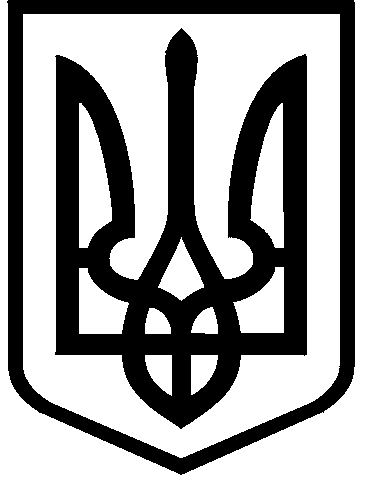 КИЇВСЬКА МІСЬКА РАДАII сесія IX скликанняРІШЕННЯ____________№_______________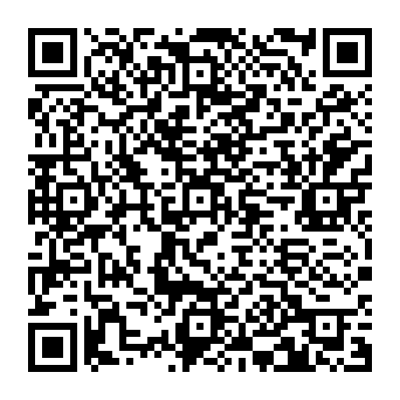 Відповідно до статей 9, 83, 93 Земельного кодексу України, абзацу четвертого розділу IX «Перехідні положення» Закону України «Про оренду землі», пункту 34 частини першої статті 26 Закону України «Про місцеве самоврядування в Україні» та враховуючи звернення товариства з обмеженою відповідальністю «СВА-ВІКТОРІЯ» від 26 серпня 2022 року № 205785224, Київська міська радаВИРІШИЛА:Поновити на 5 років товариству з обмеженою відповідальністю                   «СВА-ВІКТОРІЯ» договір оренди земельної ділянки від 26 вересня 2017 року               № 319 для експлуатації та обслуговування комплексу по наданню послуг власникам автотранспорту на вул. Академіка Заболотного, 124  у Голосіївському районі м. Києва (кадастровий номер 8000000000:79:485:0160; площа 0,0234 га; категорія земель – житлової та громадської забудови; код виду цільового призначення – 03.07; справа № 205785224).Встановити, що розмір річної орендної плати та інші умови договору оренди земельної ділянки від 26 вересня 2017 року № 319 підлягають приведенню у відповідність до законодавства України. Товариству з обмеженою відповідальністю «СВА-ВІКТОРІЯ» у місячний строк надати до Департаменту земельних ресурсів виконавчого органу Київської міської ради (Київської міської державної адміністрації) документи, визначені законодавством України, необхідні для підготовки проєкту договору про укладення договору оренди земельної ділянки від 26 вересня 2017 року № 319 на новий строк.Контроль за виконанням цього рішення покласти на постійну комісію Київської міської ради з питань архітектури, містобудування та земельних відносин.ПОДАННЯ:ПОДАННЯ:Постійна комісія Київської міської радиз питань транспорту, зв’язку та рекламиГолова                                                                                           Олексій ОКОПНИЙ Секретар                                                                                         Олесь МАЛЯРЕВИЧПро поновлення товариству з обмеженою відповідальністю «СВА-ВІКТОРІЯ» договору оренди земельної ділянки                   від 26 вересня 2017 року № 319Київський міський голова 	Віталій КЛИЧКОЗаступник голови Київської міської державної адміністраціїз питань здійснення самоврядних повноваженьПетро ОЛЕНИЧДиректор Департаменту земельних ресурсіввиконавчого органу Київської міської ради(Київської міської державної адміністрації)Валентина ПЕЛИХПерший заступник директораДепартаменту земельних ресурсіввиконавчого органу Київської міської ради(Київської міської державної адміністрації)Віктор ДВОРНІКОВНачальник юридичного управління Департаменту земельних ресурсіввиконавчого органу Київської міської ради(Київської міської державної адміністрації)Дмитро РАДЗІЄВСЬКИЙЗаступник директора Департаменту – начальник управління землеустрою та ринку земель Департаменту земельних ресурсіввиконавчого органу Київської міської ради(Київської міської державної адміністрації)Анна МІЗІНВ. о. начальника відділу орендних відносинуправління землеустрою та ринку земельДепартаменту земельних ресурсіввиконавчого органу Київської міської ради(Київської міської державної адміністрації)Лілія ПОПЗаступник голови Київської міської державної адміністраціїз питань здійснення самоврядних повноваженьПетро ОЛЕНИЧДиректор Департаменту земельних ресурсів виконавчого органу Київської міської ради(Київської міської державної адміністрації)Валентина ПЕЛИХНачальник юридичного управління Департаменту земельних ресурсіввиконавчого органу Київської міської ради(Київської міської державної адміністрації)Дмитро РАДЗІЄВСЬКИЙПОГОДЖЕНО:Постійна комісія Київської міської радиз питань архітектури, містобудування таземельних відносин Голова	Секретар			Михайло ТЕРЕНТЬЄВЮрій ФЕДОРЕНКОВ. о. начальника управління правового забезпечення діяльності Київської міської радиВалентина ПОЛОЖИШНИК